Stundenplanmodern Linedancestudio                                                             Stand: 01. Oktober 2020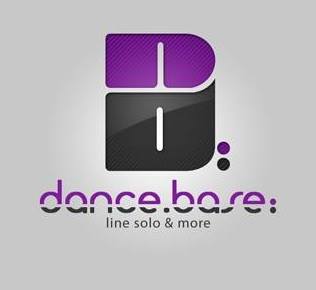 Stundenplanmodern Linedancestudio                                                             Stand: 01. Oktober 2020Stundenplanmodern Linedancestudio                                                             Stand: 01. Oktober 2020Stundenplanmodern Linedancestudio                                                             Stand: 01. Oktober 2020Stundenplanmodern Linedancestudio                                                             Stand: 01. Oktober 2020Stundenplanmodern Linedancestudio                                                             Stand: 01. Oktober 2020Stundenplanmodern Linedancestudio                                                             Stand: 01. Oktober 2020MontagDienstagMittwochDonnerstagFreitagSamstagSonntag17.00 – 17.45 Uhr
modern Linedance
Level 2 (ES)17.00 – 17.45 Uhr
modern Linedance
Level 1 (ES)17.00 – 17.45 Uhr
modern Linedance
Level 3 (ES)19.00 – 19.45 Uhr
modern Linedance
Level 3 (ES)17.00 – 17.45 Uhr
modern Linedance
Level 3 (ES)10.30 – 12.15 Uhrmodern Linedance
Grundkurs (DS)18.00 – 18.45 Uhr
modern Linedance
Level 1 (ES)18.00 – 19.45 Uhr
modern Linedance
Level 2 (DS)18.00 – 18.45 Uhr
modern Linedance
Level 2 (ES)20.00 – 20.45 Uhr 
modern Linedance
Level 2 (ES)18.00 – 18.45 Uhr
modern Linedance
Level 1 (ES)Unregelmäßig stattfindende Sonderkurse15.30 – 16.45 Uhr
VHS Kurs (DS)20.00 – 20.45 Uhr
modern Linedance
Level 3 (ES)19.00 – 20.45 Uhr
modern Linedance
Level 1 (DS)21.00 – 22.00 Uhr
LineDanceFun
For Everyone19.00 – 20.45 Uhr
modern Linedance
Level 2 (DS)Unregelmäßig stattfindende SonderkurseUnregelmäßig stattfindende SonderkurseAlle Lila geschriebenen Stunden gehören zur Danceflat                    Probestunde mit Anmeldung 9.- Euro (45 Min./ES)Alle Lila geschriebenen Stunden gehören zur Danceflat                    Probestunde mit Anmeldung 9.- Euro (45 Min./ES)Alle Lila geschriebenen Stunden gehören zur Danceflat                    Probestunde mit Anmeldung 9.- Euro (45 Min./ES)Alle Lila geschriebenen Stunden gehören zur Danceflat                    Probestunde mit Anmeldung 9.- Euro (45 Min./ES)Alle Lila geschriebenen Stunden gehören zur Danceflat                    Probestunde mit Anmeldung 9.- Euro (45 Min./ES)Alle Lila geschriebenen Stunden gehören zur Danceflat                    Probestunde mit Anmeldung 9.- Euro (45 Min./ES)Alle Lila geschriebenen Stunden gehören zur Danceflat                    Probestunde mit Anmeldung 9.- Euro (45 Min./ES)Folgende Regeln müssen eingehalten werden!Folgende Regeln müssen eingehalten werden!Folgende Regeln müssen eingehalten werden!Folgende Regeln müssen eingehalten werden!Folgende Regeln müssen eingehalten werden!Folgende Regeln müssen eingehalten werden!Folgende Regeln müssen eingehalten werden!- Anmeldung zu den Kursen nur per eMail an info@dance-base-fuerth.de
- Mund- Nasenschutz ist immer zu tragen, Ausnahme beim Tanzen sowie beim Sitzen an den Tischen
- Selbstständiges Eintragen in die Anwesenheitslisten für jeden besuchten Kurs
- 1 ½ Meter Abstand zur nächsten Person – IMMER!
- Zügiges Verlassen der Location nach der Kurseinheit
- Zuschauen ist im Moment leider Verboten

Diese Auflagen und der Stundenplan sind bis auf Widerruf gültig.- Anmeldung zu den Kursen nur per eMail an info@dance-base-fuerth.de
- Mund- Nasenschutz ist immer zu tragen, Ausnahme beim Tanzen sowie beim Sitzen an den Tischen
- Selbstständiges Eintragen in die Anwesenheitslisten für jeden besuchten Kurs
- 1 ½ Meter Abstand zur nächsten Person – IMMER!
- Zügiges Verlassen der Location nach der Kurseinheit
- Zuschauen ist im Moment leider Verboten

Diese Auflagen und der Stundenplan sind bis auf Widerruf gültig.- Anmeldung zu den Kursen nur per eMail an info@dance-base-fuerth.de
- Mund- Nasenschutz ist immer zu tragen, Ausnahme beim Tanzen sowie beim Sitzen an den Tischen
- Selbstständiges Eintragen in die Anwesenheitslisten für jeden besuchten Kurs
- 1 ½ Meter Abstand zur nächsten Person – IMMER!
- Zügiges Verlassen der Location nach der Kurseinheit
- Zuschauen ist im Moment leider Verboten

Diese Auflagen und der Stundenplan sind bis auf Widerruf gültig.- Anmeldung zu den Kursen nur per eMail an info@dance-base-fuerth.de
- Mund- Nasenschutz ist immer zu tragen, Ausnahme beim Tanzen sowie beim Sitzen an den Tischen
- Selbstständiges Eintragen in die Anwesenheitslisten für jeden besuchten Kurs
- 1 ½ Meter Abstand zur nächsten Person – IMMER!
- Zügiges Verlassen der Location nach der Kurseinheit
- Zuschauen ist im Moment leider Verboten

Diese Auflagen und der Stundenplan sind bis auf Widerruf gültig.- Anmeldung zu den Kursen nur per eMail an info@dance-base-fuerth.de
- Mund- Nasenschutz ist immer zu tragen, Ausnahme beim Tanzen sowie beim Sitzen an den Tischen
- Selbstständiges Eintragen in die Anwesenheitslisten für jeden besuchten Kurs
- 1 ½ Meter Abstand zur nächsten Person – IMMER!
- Zügiges Verlassen der Location nach der Kurseinheit
- Zuschauen ist im Moment leider Verboten

Diese Auflagen und der Stundenplan sind bis auf Widerruf gültig.- Anmeldung zu den Kursen nur per eMail an info@dance-base-fuerth.de
- Mund- Nasenschutz ist immer zu tragen, Ausnahme beim Tanzen sowie beim Sitzen an den Tischen
- Selbstständiges Eintragen in die Anwesenheitslisten für jeden besuchten Kurs
- 1 ½ Meter Abstand zur nächsten Person – IMMER!
- Zügiges Verlassen der Location nach der Kurseinheit
- Zuschauen ist im Moment leider Verboten

Diese Auflagen und der Stundenplan sind bis auf Widerruf gültig.- Anmeldung zu den Kursen nur per eMail an info@dance-base-fuerth.de
- Mund- Nasenschutz ist immer zu tragen, Ausnahme beim Tanzen sowie beim Sitzen an den Tischen
- Selbstständiges Eintragen in die Anwesenheitslisten für jeden besuchten Kurs
- 1 ½ Meter Abstand zur nächsten Person – IMMER!
- Zügiges Verlassen der Location nach der Kurseinheit
- Zuschauen ist im Moment leider Verboten

Diese Auflagen und der Stundenplan sind bis auf Widerruf gültig.